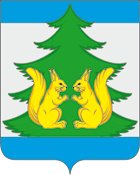 Контрольно-счетная комиссия муниципального образования«Ленский муниципальный район»ул. Бр.Покровских, д.19, с.Яренск, Ленский район, Архангельская область 165780, тел.(818 59) 5-25-84, email ksklensky@mail.ru____________________________________________      Главе МО «Ленский муниципальный район» А.Е.ПосоховуИнформацияКонтрольно-счётной комиссии МО «Ленский муниципальный район» по результатам экспертно-аналитического мероприятия «Экспертиза и анализ исполнения  бюджета  МО «Ленский муниципальный район»  за 1полугодие 2023 года».1. Основание для проведения экспертно-аналитического мероприятия:   Бюджетный кодекс Российской Федерации, «Положение о бюджетном процессе в МО «Ленский муниципальный район» (далее Положение о бюджетном процессе), утвержденное решением Собрания депутатов от 18 июня 2014 года № 34-н, с изменениями, Положение «О Контрольно-счетной комиссии муниципального образования «Ленский муниципальный район», утвержденное решением Собрания депутатов от 04.03.2022 № 156, планом работы контрольно-счетной комиссии муниципального образования «Ленский муниципальный район» (далее КСК) на 2023 год.  2. Предмет экспертно-аналитического мероприятия: Отчетность  об исполнении бюджета МО «Ленский муниципальный район» за 1 полугодие 2023 года.  Сведения по состоянию на 01.07.2023 года о ходе исполнения бюджета, о численности и денежном содержании муниципальных служащих с пояснительной запиской. Отчет о расходовании резервного фонда Администрации МО «Ленский муниципальный район» за 1 полугодие 2023 года.3. Объект (объекты) экспертно-аналитического мероприятия: Администрация МО «Ленский муниципальный район».4. Срок проведения экспертно-аналитического мероприятия: с 25 июля по  25 августа  2023 года. 5. Цель экспертно-аналитического мероприятия: соблюдение требований действующего законодательства в процессе исполнения бюджета МО «Ленский муниципальный район» за 1 полугодие  2023 года, анализ поступления доходов бюджета, анализ исполнения расходов бюджета муниципального образования, а также анализ дефицита местного бюджета. Проверка расходования средств резервного фонда Администрации МО «Ленский муниципальный район».6. Исследуемый период: первое полугодие  2023 года.7. Результаты мероприятия:           В соответствии  с Бюджетным кодексом Российской Федерации, Положением о бюджетном процессе, планом работы КСК на 2023  год проведено экспертно-аналитическое мероприятие «Экспертиза и анализ исполнения  бюджета  МО «Ленский муниципальный район»  за 1 полугодие 2023 года».             В соответствии с требованиями статьи 264.2 БК РФ, ст.36 Положения о бюджетном процессе «Отчёт об исполнении бюджета муниципального образования «Ленский муниципальный район» за 1 полугодие 2023 года утверждён постановлением Администрации МО «Ленский муниципальный район» от 21.07.2023 № 488 «Об утверждении отчёта об исполнении бюджета муниципального образования «Ленский муниципальный район» за I  полугодие 2023 года».          В соответствии с п.5 ст. 36  Положения о бюджетном процессе Отчёт предоставлен в Собрание депутатов и КСК 25.07.2023 года, в установленные сроки.          В соответствии с Решением Собрания депутатов №85-н от 25.02.2015 «Об утверждении состава и формы ежеквартальных сведений о ходе исполнения бюджета МО «Ленский муниципальный район» и о численности муниципальных служащих органов местного самоуправления МО «Ленский муниципальный район»  и   Положением  о бюджетном процессе  в Собрание депутатов МО «Ленский муниципальный район» и КСК 25 июля 2023 года представлены Сведения по состоянию на 01.07.2023 года о ходе исполнения бюджета, о численности и денежном содержании муниципальных служащих с пояснительной запиской.            7.1. Изменение основных характеристик бюджета Ленского муниципального района за 1 полугодие 2023 года.В ходе исполнения бюджета 2023 года, утверждённого решением Собрания депутатов № 6-н от 15.12.2022г., в него внесены изменения, которые затронули утверждённые показатели доходов и расходов бюджета и  основные параметры.           Согласно данным отчёта исполнение бюджета МО «Ленский муниципальный район» за I полугодие 2023 года по основным характеристикам в сравнении с уточнёнными показателями составило:(тыс. руб.)За 1 полугодие 2023 года в муниципальный бюджет поступило доходов в сумме  465073,4 тыс. руб., что по отношению к уточненным параметрам 2023 года составило 55,6 %, в том числе налоговые и неналоговые доходы поступили в сумме 60679,9 тыс. руб. (13,1 %), безвозмездные поступления – 404393,4 тыс.руб. (86,9 %).            За первое полугодие 2023 года профицит бюджета составил  5455,5 тыс. руб.             7.2. Исполнение бюджета  МО « Ленский муниципальный район» за 1 полугодие    2023 года.            Поступление доходов в 1 полугодии 2023 года составило 465073,4 тыс. рублей.            Основные параметры бюджета МО « Ленский муниципальный район» за 1 полугодие 2023 года представлены в таблице:                     1. Исполнения доходной части бюджета за 1 полугодие  2023 годаОсновным источником доходов муниципального бюджета являются доходы в виде безвозмездных поступлений от других бюджетов бюджетной системы Российской Федерации и прочих безвозмездных поступлений – 87,0 % от общего объема поступивших доходов. Налоговые и неналоговые доходы составляют 13,0 %.                         Анализ исполнения бюджета по доходам муниципального образования «Ленский муниципальный район» на 01.07.2023 года приведен в таблице: таблица (тыс. руб.)     Налог на доходы физических лиц исполнен в 1 полугодии 2023г. в объеме 45 161,2 тыс. рублей или 5,4 % от уточненных показателей плана по доходам на 2023 год.  Налоги на товары (работы, услуги), реализуемые на территории Российской Федерации. Исполнение составило 5 265,1 тыс. рублей или  54,5 % от уточненных показателей плана по доходам на 2023 год.             Налоги на совокупный доход. Исполнение составило 3 341,8 тыс. рублей или 34,3 % от уточненных показателей плана по доходам на 2023 год.              Налог на имущество. Исполнение составило 78,4 тыс. рублей или 0,1 % от уточненных показателей плана по доходам на 2023 год.  Государственная пошлина поступление в бюджет составило 687,5 тыс. рублей  или 38,7 % от прогнозных показателей плана по доходам на 2023 год.   	Доходы от использования имущества, находящегося в государственной и муниципальной собственности исполнение составило 4629,3 тыс. рублей или 42,4 % от прогнозных показателей плана по доходам на 2023 год.. Платежи при  пользовании  природными  ресурсами  поступили в сумме 237,4 тыс. рублей или 226,0 % от уточненных прогнозных показателей плана по доходам на 2023 год.                  Доходы от оказания платных услуг (работ) и компенсация затрат государства поступили в бюджет района в сумме 785,6 тыс. рублей прогнозные показатели плана по доходам на 2023 год не планировались. 	 Доходы от продажи материальных и нематериальных активов поступили в бюджет района в сумме 129,0 тыс. рублей или 9,7 % от уточненных прогнозных показателей плана по доходам на 2023 год.            Штрафы, санкции, возмещение ущерба поступили в сумме 364,6 тыс. рублей  или 29,7 % от прогнозных показателей плана по доходам на 2023 год. Безвозмездные поступления           Безвозмездные поступления в муниципальный бюджет за 1 полугодие 2023 года составили 404393,4 тыс. руб. или 57,5 % всех поступивших доходов муниципального бюджета.            Основную долю в составе безвозмездных поступлений, полученных в муниципальный бюджет в отчетном периоде, занимают безвозмездные поступления из областного бюджета, что представлено в таблице:              Поступление иных межбюджетных трансфертов обусловлено  межбюджетными трансфертами, передаваемые бюджетам муниципальных районов из бюджетов поселений на осуществление части полномочий по решению вопросов местного значения в соответствии с заключёнными соглашениями – 5 688,9 тыс. руб. За отчётный период безвозмездных поступлений в муниципальный бюджет, за исключением вышеуказанных поступлений, в целом получено 404 393,4 тыс. руб., что в основном обеспечено поступлением от муниципальных бюджетных учреждений.              Возврат остатков субсидий, субвенций и иных межбюджетных трансфертов, имеющих целевое назначение, прошлых лет из бюджетов муниципальных районов составил  -739,3 тыс. руб.                           2. Исполнение расходной части муниципального бюджета.Расходы муниципального бюджета за 1 полугодие 2023 года исполнены на сумму 459 617,9 тыс. руб.Анализ исполнения расходной части муниципального бюджета за 1 полугодие 2023 года в разрезе разделов, подразделов  бюджетной классификации в соответствии с отчётом исполнения бюджета за 1 полугодие 2023 года  приведён в таблице № 3таблица № 3 (тыс. руб.)      Расходы на социальную сферу (образование, культура, социальная политика, физическая культура и спорт) в отчётном периоде составили 392 253,4 тыс. руб. или 85,3 % от всех расходов муниципального бюджета. Расходы в сфере национальной экономики и жилищно-коммунального хозяйства, охраны окружающей среды  произведены в сумме 18513,9 тыс. руб. или 4,0 % от общего объема расходов. Таким образом, остальные расходы муниципального бюджета составляют 48850,6   тыс. руб. или 10,7 % от их общей суммы. В таблице № 4 представлена группировка расходов муниципального бюджета за  1 полугодие 2023 года по видам расходов классификации расходов бюджетов.Таблица № 4 (тыс. руб.)            Наибольший объем расходов муниципального бюджета в отчётном периоде составляют расходы на предоставление субсидий муниципальным бюджетным учреждениям на финансовое обеспечение выполнения муниципального задания, субсидий на иные цели, предоставлены в отчётном периоде в сумме 370844,5 тыс. руб. или 81,0 % всех произведённых расходов бюджета  в 2023 году.             Анализ отчёта об исполнении муниципального бюджета за 1 полугодие 2023 года показал, что в разрезе разделов и подразделов муниципального бюджета имеет место неравномерность исполнения расходов.               Высокий процент исполнения расходной части  муниципального бюджета по разделу «другие вопросы в области образования» - 63,2%, по подразделу «дорожное хозяйство (дорожные фонды)»  - 66,5 %, общегосударственные вопросы – 38,9 %, национальная экономика – 46,3 %, охрана семьи и детства – 52,2%, физкультура и спорт – 38,7%.Низкий процент исполнения расходной части  муниципального бюджета по разделам:- судебная система  – 0%;- охрана окружающей среды – 12,2%;-коммунальное хозяйство - 0%   - сельское хозяйство и рыболовство – 0%, транспорт – 27,10%,  другие вопросы в области национальной экономики – 2,5%. - жилищно-коммунальное хозяйство – 9,4%, в том числе по подразделу жилищное хозяйство -13,5%, благоустройство –  5,5%, коммунальное хозяйство – 0%.- обслуживание государственного и муниципального долга – 11,9%.Исполнение расходов по остальным разделам составляет в пределах от 12,2% до 53,9%.В соответствии с представленной отчётностью за 1 полугодие 2023 года:Расходы  раздела «Общегосударственные вопросы» составляют в структуре расходов  38,9 %, или 41632,6 тыс. руб., в том числе: расходы на функционирование местной администрации составляют 50,7 %, расходы на представительные органы муниципального образования – 51,1 %,  расходы высшего должностного лица муниципального образования – 54,2%,  расходы на обеспечение финансовых органов и органов финансового надзора – 57,8%, расходы на другие общегосударственные вопросы – 20,0 %. Кассовое исполнение от годового плана в разрезе подразделов составило от 0,8 до 100,0 процентов(графа 6, процент в структуре расходов). Плановые показатели расходов по разделу  «общегосударственные вопросы» по отчёту за 1 полугодие  2023 года составляют 106999,1 тыс.руб.   В структуре расходов раздела «Общегосударственные вопросы»:- 8,1 % или 37172,5 тыс. руб. занимают расходы на выплаты персоналу муниципальных органов; - 0,9 % или 4222,1 тыс. руб. занимают расходы на выплату персоналу казённых учреждений;  - 4,4 % или 20152,4 тыс. руб. занимают расходы по закупке товаров, работ, услуг для обеспечения муниципальных нужд; - 0,4% или 1662,8 тыс. руб. расходы по уплату налогов, сборов и иных платежей;- 1,9% или 8867,2 тыс. руб. расходы по предоставлению межбюджетных трансфертов;- 81,0% или 370844,5 тыс.руб.расходы на субсидии бюджетным учреждениям;         Согласно предоставленной информации Администрацией МО процент исполнения расходов по разделу «Общегосударственные вопросы» обусловлен заявительным характером выплат. Кассовое исполнение 39,0% к годовому плану.  Расходы  раздела «Национальная оборона» составляют в структуре 0,2%, или   697,7  тыс. руб. - расходы по перечислению межбюджетных трансфертов на осуществление  первичного воинского учёта на территориях, где отсутствуют военные комиссариаты. Кассовое исполнение 50 % к годовому плану.      Расходы раздела «Национальная безопасность и правоохранительная деятельность» -  исполнение кассовых расходов 106,4 тыс. руб. при годовом плане 429,7 тыс. руб. Согласно предоставленной Администрацией МО информации процент исполнения расходов по разделу связан с заявительным характером выплат. Расходы раздела «Национальная экономика» составляют в общей структуре расходов 3,4 %, или 15819,6 тыс. руб.  Расходы раздела «Жилищно-коммунальное хозяйство» составляют в общей структуре  расходов 0,5%, или 2278,9 тыс. руб., кассовое исполнение расходов 9,4  % от годовых назначений. В том числе по разделам подразделам: - расходы по жилищному хозяйству – 99,0 % в структуре   расходов по разделу или 2255,6 тыс. руб. кассовое исполнение расходов 13,5  % от годовых назначений.- расходы на коммунальное хозяйство –  0 % в структуре расходов по разделу. Кассовое исполнение от годового плана составило 0%. - расходы на благоустройство, кассовое исполнение от годового плана составило 0%, на уровне  прошлого года.   В структуре расходов раздела «Жилищно-коммунальное хозяйство» 23,7 % или 540,9 тыс. руб. занимают расходы    по закупке товаров, работ, услуг для обеспечения муниципальных нужд, кассовое исполнение расходов 9,4  % от годовых назначений. Согласно предоставленной информации низкий процент исполнения расходов по разделу «Жилищно - коммунальное хозяйство» обусловлен поэтапной оплатой работ в соответствии с условиями заключённых муниципальных контрактов, сезонностью осуществления расходов.            Расходы раздела «Охрана окружающей среды» в общей структуре  расходов 0,09 %, или 415,4 тыс. руб. Кассовое исполнение расходов 12,4 % от годовых назначений. Согласно предоставленной информации низкий процент исполнения расходов по разделу «Охрана окружающей среды» обусловлен поэтапной оплатой работ в соответствии с условиями заключённых муниципальных контрактов, сезонностью осуществления расходов.              Расходы раздела «Образование» составляют в общей структуре расходов 73,8 %, или 339327,0 тыс. руб., кассовое исполнение 58,1 % от годовых назначений.             В том числе по разделам подразделам:            - расходы по дошкольному образованию – 24,7% в структуре расходов по разделу или 83930,6 тыс. руб. Кассовое исполнение 53,7 % от годовых назначений.           - расходы по общему образованию – 61,9% в структуре расходов по разделу или 210028,8  тыс. руб.  Кассовое исполнение 59,3 % от годовых назначений.       - расходы по дополнительному образованию детей 6,61 % в структуре расходов по разделу или 22436,3 тыс. руб. Кассовое исполнение 60,8 % от годовых назначений.          - расходы по молодёжной политике - кассовое исполнение от годового плана составило 35,4 %.           - расходы по  другим вопросам в области образования 6,7 % в структуре расходов по разделу или 22723,4 тыс. руб. Кассовое исполнение 63,2 % от годовых назначений.        Согласно предоставленной информации Администрацией МО низкий процент исполнения расходов по разделу «Образование» подразделу «Молодёжная политика» обусловлен заявительным характером выплат.   За 1 полугодие 2023 года в таблице № 5  представлена группировка расходов муниципального бюджета по предоставлению субсидии на финансовое обеспечение государственного (муниципального) задания в разрезе подразделов бюджетной классификации.Таблица № 5 (тыс. руб.)Кассовое исполнение годового плана в разрезе подразделов составило: по дошкольному образованию 53,7 % или 83930,6 тыс. руб., по общему образованию – 59,3% или  210028,8 тыс. руб., по дополнительному образованию – 60,8 % или 22436,3 тыс. руб.Исполнение к кассовому плану на 1 полугодие 2023 года составило 100% по всем подразделам.           Расходы раздела «Культура, кинематография» составляют в структуре 8,5 %, или 75011,7 тыс. руб.    Кассовое исполнение от годового плана   составило 50,0 %. Кассовое исполнение годового плана по учреждениям составило 50,0 процентов. Исполнение к кассовому плану на 1 полугодие 2023 года составило 100% по всем учреждениям.- 11,6 % или 4343,7 тыс. руб. занимают расходы   на предоставление субсидии на иные цели бюджетным учреждениям культуры.          Расходы  раздела «Социальная политика»  составляют в   структуре 3,2 %, или 14711,9 тыс. руб. Кассовое исполнение от годового плана   составило 40,0 %. В том числе по разделам подразделам: - расходы по пенсионному обеспечению в структуре раздела в 1 полугодии составляют 4,4 %  или  643,2 тыс. руб. Кассовое исполнение от годового плана 1671,3 тыс. руб. или 38,5 %. - расходы на социальное обеспечение населения в 1 полугодии в структуре раздела составляют 32,0 % или  4712,3 тыс. руб. Кассовое исполнение от годового плана 16518,6 тыс. руб. составило 28,5 %. - расходы по охране семьи и детства в структуре раздела за 1 полугодие составляют 54,3 % или 7983,8 тыс. руб. - расходы по  другим  вопросам в области социальной политики в 1 полугодии в структуре раздела составляют 9,3 % или 1372,6 тыс. руб.  Кассовое исполнение годового плана по другим вопросам в области социальной политики 41,8 % или 3284,6 тыс. руб.Расходы раздела «Физическая культура и спорт» составляют в структуре 0,15 %, или 706,9 тыс. руб. Кассовое исполнение  годового плана   составило 38,7 % или 706,9 тыс. руб. Анализ кассового исполнения годового плана по разделу «Физическая культура и спорт» в разрезе мероприятий представлен в таблице № 9.Таблица № 9 (тыс. руб.)Расходы раздела «Обслуживание государственного и муниципального долга» составляют в структуре 100 %, или 1213,8 тыс. руб.    Кассовое исполнение годового плана   составило 11,9 % или 144,4 тыс. руб.            Фактический объем долговых обязательств на начало года 01.01.2023 г. – 19000,0 тыс. руб.  Привлечено долговых обязательств в 1 полугодии 2023 г. –  0 тыс. руб.,  Погашено долговых обязательств в 1 полугодии 2023г. –  144,4 тыс. руб. Расходы раздела «Межбюджетные трансферты» составляют в структуре 1,4 %, или 11889,7 тыс. руб., в том числе: - дотации на выравнивание бюджетной обеспеченности   - 28,1% в расходах  раздела «Межбюджетные трансферты» или 1762,7 тыс. руб., кассовое исполнение  годового плана   составило 50,0 %.;       - прочие межбюджетные трансферты бюджетам субъектов и муниципальных образований общего характера  – 71,9% или 4506,9 тыс. руб., кассовое исполнение  годового плана   составило 53,9%.3. Отчёт  о расходовании средств резервного фонда Администрации МО «Ленский муниципальный район» за 1 полугодие  2023 года.            В соответствии с условиями, установленными  статьей 81 Бюджетного кодекса Российской Федерации (далее – БК РФ), статьей 13 Решения  о бюджете размер резервного фонда Администрации МО «Ленский муниципальный район» на 2023 год установлен в сумме 2000,0 тыс. рублей на иные бюджетные ассигнования. За отчетный период израсходовано средств резервного фонда в сумме 670182,44 руб.    Согласно отчета «Об использовании средств резервного фонда Администрации МО «Ленский муниципальный район»   на 01 июля 2023 года» денежные средства из резервного фонда выделялись:           - Администрации МО «Ленский муниципальный район» на приобретение подарка в связи с юбилейным днем рождения ветерана Ленского района  –  800,0 руб.;           - на приобретения насоса циркулярного для МБДОУ «Детский сад №3 «Теремок» – 7840,0 руб.;           - для поздравления с 30-ти летним юбилеем МУП «Ленская ПАП» – 6624,0 руб.;           - для торжественного вручения ордена мужества – 1040,0 руб.           - для поздравления с юбилейным днем рождения – 1400,0 руб.;           - на приобретение цветов для церемонии прощания с погибшим в ходе СВО – 2000,0 руб.;          - на оплату ритуальных услуг по организации похорон военнослужащих погибших в ходе СВО – 55109,36 руб.;         - на оплату услуг, в связи с организацией услуг питания при погребении погибшего в ходе СВО – 76665,00 руб.;         - на текущий ремонт кровли здания архива – 59344,08 руб.;         - на установку тревожной сигнализации в новом здании дет.сада – 20877,00 руб.;         - на торжественное открытие Года педагога и наставника – 17309,00 руб.;         - для печати грамот и благодарностей – 1440,00 руб.;         - для поздравления с юбилейным днем рождения ветеранов муниципальной службы – 770,00 руб.;         - для проведения районного конкурса детского творчества «Очаровашка» – 10500,00 руб.;         - для проведения районного мероприятия, посвященного 78-ой годовщине Победы в ВОВ – 35000,00 руб.;         - для оплаты проезда председателю Совета женщин – 6524,00 руб.;         - для промывки системы отопления в МБДОУ «Детский сад №3 «Теремок» – 89000,00 руб.;         - на участие в областных мероприятиях МБОУ ДОД КЦДО – 151600,00 руб.;         - на покупку призов, для участников легкоатлетического кросса им.С.Кривошеина – 5000,00 руб.;         - на проведение аккарицидной обработки мест массового отдыха в с.Яренск – 32240,00 руб.;         - на проведение мероприятий по предотвращению стихийных бедствий и других ЧС на обеспечение транспортной доступности в период паводка – 13000,00 руб.;         - для поздравления с 78-й годовщиной Дня Победы участников ВОВ – 1100,00 руб.;         - для проведения межрегионального мероприятия «Ивановская Ярмарка» – 64000,00 руб.;         - для проведения вечера памяти героям России, погибшим в ходе СВО – 11000,00 руб.;   4. Анализ численности и денежного содержания муниципальных служащих и работников муниципальных учреждений за 1 полугодие 2023 года.Согласно отчету за 1 полугодие 2023 года общая численность муниципальных служащих Администрации составила 70 ед. (с  учетомё муниципальных служащих, финансируемых за счет субвенций областного бюджета и бюджетов поселений – 5,5 ед.).  Общая численность работников Администрации не превышает значения по  численности, установленные  Решением Собрания депутатов МО «Ленский муниципальный район» от 11.11.2015 №118-н «Об утверждении структуры Администрации муниципального образования «Ленский муниципальный район». Выводы            Утверждённый отчёт об исполнении бюджета МО «Ленский муниципальный район» за 1 полугодие 2023 года предоставлен в контрольно-счётную комиссию МО «Ленский муниципальный район» в сроки, установленных «Положением о бюджетном процессе в МО « Ленский муниципальный район».   Бюджет за 1 полугодие 2023 года исполнен:- по доходам на сумму  465 073,4 тыс. руб., что составляет 55,6 процентов от уточнённого годового  плана;- по  расходам   на сумму   459 617,9  тыс. руб. или на 54,0 процентов от уточнённого годового плана.       - профицит бюджета составил 5455,5 тыс. руб. Муниципальный долг на 01.07.2023 года  составляет   14000,0 тыс. руб.  Налоговые и неналоговые доходы  муниципального бюджета за 1 полугодие 2023 года составили 45,8 процентов или 60679,9 тыс. руб.         Численность муниципальных служащих  и работников Администрации соответствует Решению Собрания депутатов от 11.11.2015 №118-н, с изменениями.Предложения           По результатам проведённой экспертизы контрольно-счетная комиссия полагает возможным предложить Собранию депутатов МО «Ленский муниципальный район»  принять к сведению предоставленный отчёт об исполнении бюджета   за 1 полугодие 2023 года.Председатель Контрольно - счётной комиссии МО «Ленский муниципальный район»                                                                   Л.Ю.Борисова     Инспектор Контрольно - счётной комиссии МО «Ленский муниципальный район»                                                                   З.А.Юшкетова                                                               от 25 августа 2023 года   от 25 августа 2023 года   №8      Председателю Собрания депутатов МО «Ленский муниципальный район» С. В. Коржакову на  № от от      Председателю Собрания депутатов МО «Ленский муниципальный район» С. В. Коржакову      Председателю Собрания депутатов МО «Ленский муниципальный район» С. В. Коржакову Основные характеристики бюджетаПринято на сессии по бюджету 2023г. (реш.6-н от 15.12.2022г.)Основные характеристики бюджетаПринято на сессии по бюджету 2023г. (реш.6-н от 15.12.2022г.)Уточненныйплан на 2023г.Отчет1 полугодие 2023г.%исполненияОбщий объем       доходов834820,5836585,4465073,455,6Общий объем      расходов842165,4851584,7459617,954,0Дефицит-Профицит + -7344,9-14999,35455,5Х   НаименованиепоказателяУтвержденныйпланна 2023годУточненныйпланна 2023годИсполнениена01.07.2023 года   НаименованиепоказателяУтвержденныйпланна 2023годУточненныйпланна 2023годИсполнениена01.07.2023 года% к утвержден-ному плануна2023 год% к уточнен-ному плануна2023годДоходы бюджета,в том числе:834820,5836585,4465073,455,755,6Налоговые и неналоговые доходы131610,9131610,960679,946,146,1Безвозмездные поступления703209,6704974,5404393,457,557,4Расходы бюджета842165,4869574,3459617,954,652,9Дефицит (-)/ профицит (+)-7344,9-14999,35455,5ХХПоказателиУтвержденные бюджетные назначения Исполнено%ПоказателиУтвержденные бюджетные назначения на 01.07.2023исполненияВСЕГО ДОХОДОВ836 585,40465073,4055,6НАЛОГОВЫЕ И НЕНАЛОГОВЫЕ ДОХОДЫ131 610,9060 679,9746,1Налог на прибыль, доходы89 734,80      45 161,2050,3Налоги на товары (работы, услуги), реализуемые на территории РФ9 661,805 265,1054,5Налоги на совокупный доход9 747,003 341,8034,3Налоги на имущество7 102,6078,400,1Госпошлина1 777,00687,5038,7Задолженность и перерасчеты по отмененным налогам, сборам и иным обязательным платежам0,000,00-Доходы от использования имущества, находящегося в государственной  и муниципальной собственности10 926,204 629,3042,4Платежи при пользовании природными ресурсами105,00237,4226,0Доходы от оказания платных услуг (работ) и компенсации затрат  государства0,00785,60#ДЕЛ/0!Доходы от продажи материальных и нематериальных активов1 326,70129,009,7Штрафы, санкции, возмещение ущерба1 229,80364,6029,7Прочие неналоговые доходы0,000,00-БЕЗВОЗМЕЗДНЫЕ ПОСТУПЛЕНИЯ704 974,50404 393,4057,4ПоказательПлан 2023, год2023, факт 1 полугод.Уд. вес к итогу, %Отклонение факт 2023 к плануОтклонение факт 2023 к плануПоказательПлан 2023, год2023, факт 1 полугод.Уд. вес к итогу, %тыс.руб%123456=3/2*100Дотации11 285,35 642,950,05 642,450,0Субсидии331 458,0156 848,747,0174 609,347,0Субвенции385 432,0236 951,261,5148 480,861,5Иные межбюджетные трансферты6 868,75 688,983,01 179,883,0Возврат остатков субсидий,   субвенций и иных межбюджетных трансфертов, имеющих целевое назначение, прошлых лет-1 038,2-738, 271,1-300,071,1Итого734 005,8404393,5312,6329612,3312,6РазделНаименование разделаУточнённый план на 2023 годКассовое исполнение   1 полугодие2023 годаПроцентвыполненияот плана5=4/3Процент  в структуре расходов, раздела6=0102/01001234560100Общегосударственные вопросы106 999,141 632,638,9*0102Функционирование высшего должностного лица субъекта Российской Федерации и муниципального образования1 568,7849,754,22,00103Функционирование законодательных (представительных) органов государственной власти и представительных органов муниципальных образований2 569,21 313,551,13,00104Функционирование Правительства Российской Федерации, высших исполнительных органов государственной власти субъектов Российской Федерации, местных администраций49 592,525 134,150,760,40105Судебная система1,01,00,000106Обеспечение деятельности финансовых, налоговых и таможенных органов и органов финансового (финансово-бюджетного) надзора10 774,76 225,357,814,90111Резервные фонды2 000,000,000113Другие общегосударственные вопросы40 493,08 109,120,019,50200Национальная оборона1 395,5697,750,0*0203Мобилизационная и вневойсковая подготовка1 395,5697,750,01000300Национальная безопасность и правоохранительная деятельность429,7106,424,8*0310Защита населения и территории от чрезвычайных ситуаций природного и техногенного характера, пожарная безопасность429,7106,424,81000400Национальная экономика34 140,3     15 819,646,3*0405Сельское хозяйство и рыболовство30,00,00,0-0408Транспорт     8 981,52 434,427,115,40409Дорожное хозяйство (дорожные фонды)19 938,213 256,266,583,80412Другие вопросы в области национальной экономики5 190,6129,02,50,80500Жилищно-коммунальное хозяйство24 367,62 278,99,4*0501Жилищное хозяйство16 712,3      2 255,613,599,00502Коммунальное хозяйство7 231,50,00,0-0503Благоустройство423,823,25,51,00600Охрана окружающей среды3 399,0415,412,2*0605Другие вопросы в области охраны окружающей среды3 399,0415,412,21000700Образование 583 957,2339 327,158,1*0701Дошкольное образование156 414,383 930,653,724,70702Общее образование354 073,8210 028,859,361,90703Дополнительное образование детей36 915,122 436,360,86,60707Молодежная политика 587,9208,035,4-0709Другие вопросы в области образования35 966,122 723,463,26,70800Культура, кинематография75 011,737 507,550,0*0801Культура75 011,7   37 507,550,01001000Социальная политика36 768,814 711,940,0*1001Пенсионное обеспечение1 671,3643,238,54,41003Социальное обеспечение населения16 518,64 712,328,532,01004Охрана семьи и детства15 294,27 983,8          52,254,31006Другие вопросы в области социальной политики3284,71 372,641,89,31100Физическая культура и спорт1 829,2706,938,7*1101Физическая культура1650,6570,034,580,61102Массовый спорт    178,6136,976,219,41300Обслуживание государственного и муниципального долга1 213,8144,411,9*1301Обслуживание государственного внутреннего и муниципального долга1 213,8144,4         11,91001400Межбюджетные трансферты11 889,76 269,632,2*1401Дотации на выравнивание бюджетной обеспеченности субъектов Российской Федерации и муниципальных образований3 525,11 762,750,028,11403Прочие межбюджетные трансферты общего характера8 364,64 506,953,971,9Всего расходов881 401,6459 617,952,2*Наименование видов расходов классификации бюджета1 полугодие  2023 года1 полугодие  2023 годаНаименование видов расходов классификации бюджетакассовое исполнениепроцент в структуре расходоврасходы на выплату персоналу37 172,58,1закупка товаров работ и услуг 20 152,44,4уплата налогов и сборов 1 662,80,4межбюджетные трансферты 8 867,21,9расходы на выплату персоналу казенных учреждений 4 222,10,9исполнение судебных актов 199,30,04субсидии бюджетным учреждениям 370 844,581,0капвложения в объекты государственной (муниципальной) собственности 1 750,00,4социальное обеспечение и иные выплаты населению5 357,01,2обслуживание муниципального долга 144,40,03ВСЕГО459 617,9100,0Наименованиеутверждённые назначения на 2023 годисполнениеисполнениеНаименованиеутверждённые назначения на 2023 годкассовое исполнение% исполнения к утверждённым назначениямДошкольное образование156414,383930,653,7Общее образование354073,8210028,859,3Дополнительное образование детей36915,122436,360,8Молодежная политика587,9208,035,4Другие вопросы в области образования35966,122723,463,2ВСЕГО:583957,2339327,158,1Наименование субсидии на иные цели (мероприятие)Бюджетные обязательствана 2023 годКассовое исполнение1 полугодие 2023 годаПроцентисполненияФизическая культура и спорт1829,2706,938,7Субсидии бюджетным учреждениям на иные цели1650,6570,034,5Закупка энергетических ресурсов178,6136,976,6ПоказателиФактически замещено должностей на 1 июляФактически замещено должностей на 1 июляФактически замещено должностей на 1 июляКассовые затраты на денежное содержание на 1июля (тыс. руб.)Кассовые затраты на денежное содержание на 1июля (тыс. руб.)Кассовые затраты на денежное содержание на 1июля (тыс. руб.)Показатели2022года2023годаотклонения2022года2023годаотклоненияМуниципальные служащие Собрания депутатов  МО11       0250,0380,2-130,2Выборные муниципальные должности Собрания депутатов  МО110265,0563,4-298,4Выборные муниципальные должности КСК МО «Ленский муниципальный район»0110434,6-434,6Муниципальные служащие КСК МО «Ленский муниципальный район»0110221,7-221,7Муниципальные служащие Администрации МО, из них:7170119456,924676,3-5219,4муниципальные служащие, финансируемые за счет средств от других бюджетов бюджетной системы и переданных полномочий4,55,511051,61967,2-915,6Выборные муниципальные должности  МО Ленский муниципальный район»110586,2655,5-69,3РаботникиАдминистрации МО8711181,51302,3-120,8Работники казенных учреждений2818,8-9,24153,73299,6854,1Численность работников муниципальных бюджетных учреждений  МО831,4811,6-19,8202257,0219045,5-16788,5из них: в сфере образования751732,8-18,2181188,8195914,7-14725,9в сфере культуры76,474,8-1,620724,422865,6-2141,2в других сферах (физическая культура и спорт)440343,8265,278,6